ÖZGEÇMİŞÖZGEÇMİŞÖZGEÇMİŞÖZGEÇMİŞ1. Adı Soyadı : İlke Gürdal: İlke Gürdal: İlke GürdalAdresTelefonMail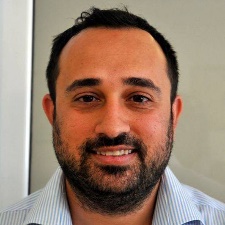 : 2A Öğretmenler Sokak Çatalköy- Girne                                 : 05338632681: ilke8@hotmail.com,ilkegurdal@gau.edu.tr: 2A Öğretmenler Sokak Çatalköy- Girne                                 : 05338632681: ilke8@hotmail.com,ilkegurdal@gau.edu.tr: 2A Öğretmenler Sokak Çatalköy- Girne                                 : 05338632681: ilke8@hotmail.com,ilkegurdal@gau.edu.tr2. Doğum Tarihi : 02/06/1985: 02/06/1985: 02/06/19853. Unvanı : Öğretim Görevlisi: Öğretim Görevlisi: Öğretim Görevlisi4. Öğrenim Durumu   DereceAlanÜniversiteYılLisans Siyaset Bilimi ve Kamu YönetimiDoğu Akdeniz Üniversitesi, Gazimağusa, Kıbrıs2008Yüksek Lisans Cağdaş Avrupa Çalışmaları(Merit)Sussex Avrupa Enstitüsü, Sussex Üniversitesi, Brighton, İngiltere2009Doktora Uluslararası İlişkilerDoğu Akdeniz ÜniversitesiDevam etmekte5. Akademik Unvanlar 6. Yönetilen Yüksek Lisans ve Doktora Tezleri 6.1. Yüksek Lisans Tezleri6.2. Doktora Tezleri7. Yayınlar  7.1. Uluslar arası hakemli dergilerde yayınlanan makaleler 7.2. Uluslar arası bilimsel toplantılarda sunulan ve bildiri kitabında (Proceeding) basılan        bildiriler. Konferans Makalesi : "AKP`s Conservative Neo-Liberalism and Women Labour in Turkey'(AKP’nin Muhafazakar Liberalliği ve Türkiye’deki Kadın işgücü) 2015 5’ci Uluslararası Kadın Çalışmaları Konferansı : Neoliberal Discourse and Gender Equality(Neoliberal Söylem ve Cinsiyet Eşitliği) 25-27 Mart 2015, Gazimağusa7.3. Yazılan Uluslar arası kitaplar veya kitaplarda bölümler.7.4. Ulusal hakemli dergilerde yayınlanan makaleler 7.5. Ulusal bilimsel toplantılarda sunulan bildiri kitabında basılan bildiriler 7.6 Diğer Yayınlar 8.ProjelerEuropean Union Project for Structural Reform : Activating rural civil society for sustainable rural development in potential Agia Erini / Akdeniz Natura 2000 site in the northern part of Cyprus, Association for Sustainable Development, Nicosia, Cyprus(2016)European Union Project  for Rural Development Lot 2: Support to Rural Local Communities, Recycling Green Waste for a Better Environment,(2018)9.İdari Görevler GAÜ Siyasal Bilimler Fakültesi Koordinatör Yardımcısı(2018 Mayıstan itibaren)DAÜ Uluslarası Ofisi, Şef Asistan, 201510.Bilimsel Kuruluşlara Üyelikleri GAÜ Uluslararası Kıbrıs Çalışmaları Merkezi Yönetim Kurulu üyesi11.Ödüller12.Son iki yılda verdiği lisans ve lisansüstü düzeyindeki dersler5. Akademik Unvanlar 6. Yönetilen Yüksek Lisans ve Doktora Tezleri 6.1. Yüksek Lisans Tezleri6.2. Doktora Tezleri7. Yayınlar  7.1. Uluslar arası hakemli dergilerde yayınlanan makaleler 7.2. Uluslar arası bilimsel toplantılarda sunulan ve bildiri kitabında (Proceeding) basılan        bildiriler. Konferans Makalesi : "AKP`s Conservative Neo-Liberalism and Women Labour in Turkey'(AKP’nin Muhafazakar Liberalliği ve Türkiye’deki Kadın işgücü) 2015 5’ci Uluslararası Kadın Çalışmaları Konferansı : Neoliberal Discourse and Gender Equality(Neoliberal Söylem ve Cinsiyet Eşitliği) 25-27 Mart 2015, Gazimağusa7.3. Yazılan Uluslar arası kitaplar veya kitaplarda bölümler.7.4. Ulusal hakemli dergilerde yayınlanan makaleler 7.5. Ulusal bilimsel toplantılarda sunulan bildiri kitabında basılan bildiriler 7.6 Diğer Yayınlar 8.ProjelerEuropean Union Project for Structural Reform : Activating rural civil society for sustainable rural development in potential Agia Erini / Akdeniz Natura 2000 site in the northern part of Cyprus, Association for Sustainable Development, Nicosia, Cyprus(2016)European Union Project  for Rural Development Lot 2: Support to Rural Local Communities, Recycling Green Waste for a Better Environment,(2018)9.İdari Görevler GAÜ Siyasal Bilimler Fakültesi Koordinatör Yardımcısı(2018 Mayıstan itibaren)DAÜ Uluslarası Ofisi, Şef Asistan, 201510.Bilimsel Kuruluşlara Üyelikleri GAÜ Uluslararası Kıbrıs Çalışmaları Merkezi Yönetim Kurulu üyesi11.Ödüller12.Son iki yılda verdiği lisans ve lisansüstü düzeyindeki dersler5. Akademik Unvanlar 6. Yönetilen Yüksek Lisans ve Doktora Tezleri 6.1. Yüksek Lisans Tezleri6.2. Doktora Tezleri7. Yayınlar  7.1. Uluslar arası hakemli dergilerde yayınlanan makaleler 7.2. Uluslar arası bilimsel toplantılarda sunulan ve bildiri kitabında (Proceeding) basılan        bildiriler. Konferans Makalesi : "AKP`s Conservative Neo-Liberalism and Women Labour in Turkey'(AKP’nin Muhafazakar Liberalliği ve Türkiye’deki Kadın işgücü) 2015 5’ci Uluslararası Kadın Çalışmaları Konferansı : Neoliberal Discourse and Gender Equality(Neoliberal Söylem ve Cinsiyet Eşitliği) 25-27 Mart 2015, Gazimağusa7.3. Yazılan Uluslar arası kitaplar veya kitaplarda bölümler.7.4. Ulusal hakemli dergilerde yayınlanan makaleler 7.5. Ulusal bilimsel toplantılarda sunulan bildiri kitabında basılan bildiriler 7.6 Diğer Yayınlar 8.ProjelerEuropean Union Project for Structural Reform : Activating rural civil society for sustainable rural development in potential Agia Erini / Akdeniz Natura 2000 site in the northern part of Cyprus, Association for Sustainable Development, Nicosia, Cyprus(2016)European Union Project  for Rural Development Lot 2: Support to Rural Local Communities, Recycling Green Waste for a Better Environment,(2018)9.İdari Görevler GAÜ Siyasal Bilimler Fakültesi Koordinatör Yardımcısı(2018 Mayıstan itibaren)DAÜ Uluslarası Ofisi, Şef Asistan, 201510.Bilimsel Kuruluşlara Üyelikleri GAÜ Uluslararası Kıbrıs Çalışmaları Merkezi Yönetim Kurulu üyesi11.Ödüller12.Son iki yılda verdiği lisans ve lisansüstü düzeyindeki dersler5. Akademik Unvanlar 6. Yönetilen Yüksek Lisans ve Doktora Tezleri 6.1. Yüksek Lisans Tezleri6.2. Doktora Tezleri7. Yayınlar  7.1. Uluslar arası hakemli dergilerde yayınlanan makaleler 7.2. Uluslar arası bilimsel toplantılarda sunulan ve bildiri kitabında (Proceeding) basılan        bildiriler. Konferans Makalesi : "AKP`s Conservative Neo-Liberalism and Women Labour in Turkey'(AKP’nin Muhafazakar Liberalliği ve Türkiye’deki Kadın işgücü) 2015 5’ci Uluslararası Kadın Çalışmaları Konferansı : Neoliberal Discourse and Gender Equality(Neoliberal Söylem ve Cinsiyet Eşitliği) 25-27 Mart 2015, Gazimağusa7.3. Yazılan Uluslar arası kitaplar veya kitaplarda bölümler.7.4. Ulusal hakemli dergilerde yayınlanan makaleler 7.5. Ulusal bilimsel toplantılarda sunulan bildiri kitabında basılan bildiriler 7.6 Diğer Yayınlar 8.ProjelerEuropean Union Project for Structural Reform : Activating rural civil society for sustainable rural development in potential Agia Erini / Akdeniz Natura 2000 site in the northern part of Cyprus, Association for Sustainable Development, Nicosia, Cyprus(2016)European Union Project  for Rural Development Lot 2: Support to Rural Local Communities, Recycling Green Waste for a Better Environment,(2018)9.İdari Görevler GAÜ Siyasal Bilimler Fakültesi Koordinatör Yardımcısı(2018 Mayıstan itibaren)DAÜ Uluslarası Ofisi, Şef Asistan, 201510.Bilimsel Kuruluşlara Üyelikleri GAÜ Uluslararası Kıbrıs Çalışmaları Merkezi Yönetim Kurulu üyesi11.Ödüller12.Son iki yılda verdiği lisans ve lisansüstü düzeyindeki derslerAkademik YılDönemDersin adıHaftalık SaatiHaftalık SaatiÖğrenci sayısıAkademik YılDönemDersin adıTeorik Pratik2017-2018Güz2017-2018Güz2017-2018Güz2017-2018Güz2017-2018Güz2017-2018Güz2017-2018BaharIntroduction to Public Administration 30182017-2018BaharWorld History& Civilization30622017-2018BaharTurkish Administrative Law30152017-2018BaharContemporary Political Theories30142017-2018BaharEuropean Political History3012017-2018BaharTurkish Diplomatic History& Foreign Policy3012017-2018YazContemporary Political Theories 6052017-2018YazEuropean Political History 6062017-2018YazTheories of State6042018-2019GüzInternational Law 130402018-2019GüzIntroduction to Law30412018-2019GüzIntroduction to Political Science (POLS 101)30702018-2019GüzTheories of State3052018-2019GüzGender Politics30152018-2019GüzIntroduction to Political Science(PRE 201)30242018-2019BaharIntroduction to Political Science302018-2019BaharIntroduction to Public Administration 302018-2019BaharConstitutional Law302018-2019BaharTurkish Administrative Law302018-2019BaharTheories of Democracy302018-2019BaharContemporary Political Theories30